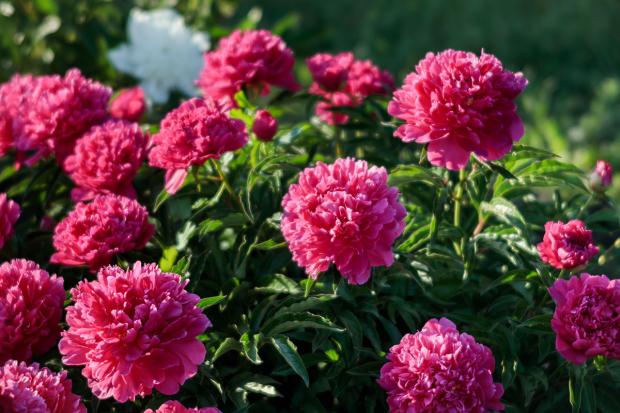 Wir wünschen frohe Pfingsten und schöne Ferien!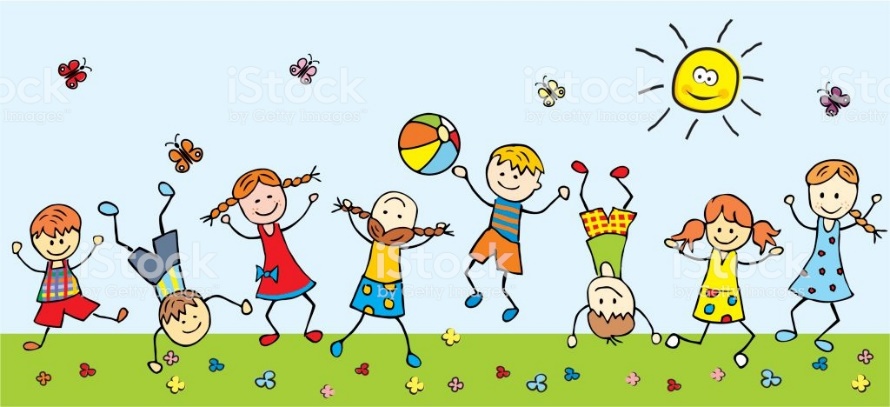 Kollegium, Verwaltung, Mittagsbetreuung und Schulleitung der GS Rudelzhausen